№ 8.4. Рыбоводный участок: «Акватория Кандалакшского залива, в районе о. Большой Лупчостров, Белое море».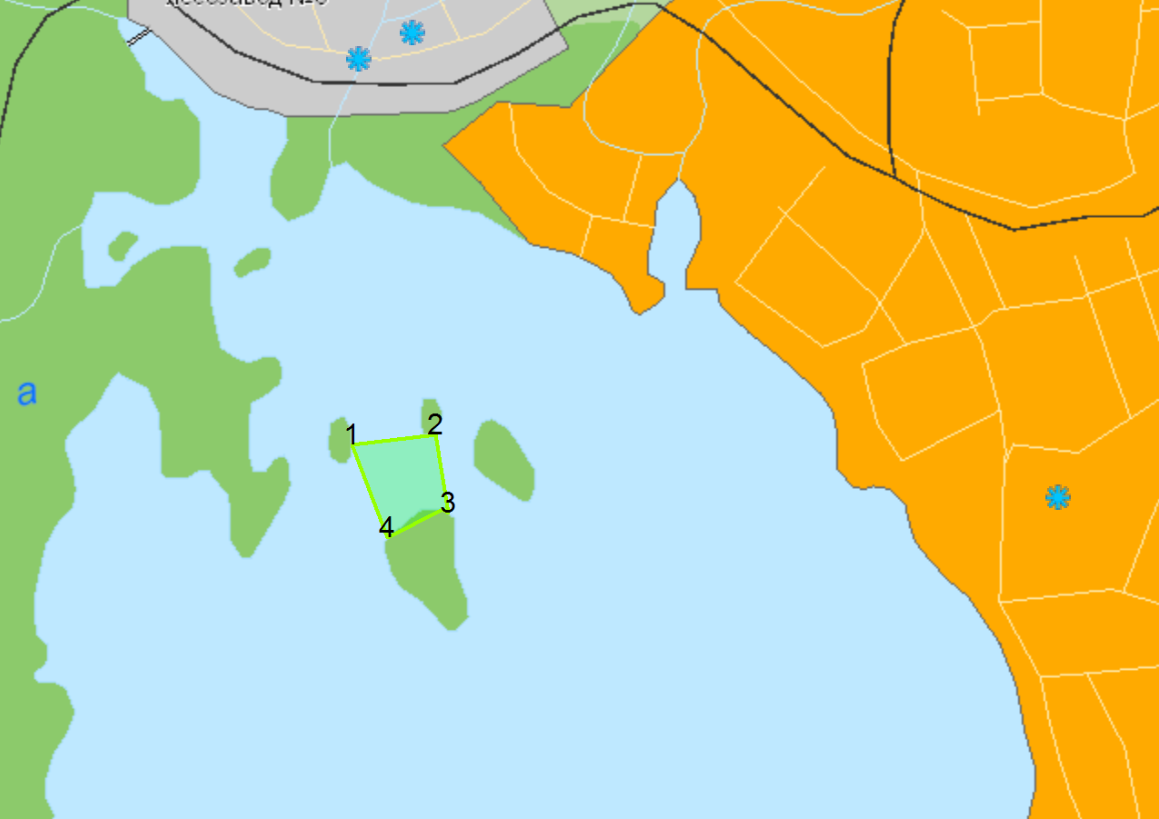 Условие предоставления участка в пользование (в соответствии со ст. 38 Водного кодекса Российской Федерации от 3 июня 2006 г. № 74-ФЗ)
– совместное водопользование без забора (изъятия) водных ресурсов из водных объектов.Площадь участка - 10,77  Га.Муниципальное образование – городское поселение Кандалакша, Кандалакшский р-н, Мурманской обл.Система координат:  WGS-84.Описание границ:- соединение точек № 1,2, по акватории водного объекта;- соединение точек № 2,3, по акватории водного объекта;- соединение точек № 3,4, по береговой линии;- соединение точек № 4,1, по акватории водного объекта;Точки №№ 1, 2, 3, 4 – находятся на береговой линии.Номер точкиСеверная широтаВосточная долгота167°09′05.1″32°20′39.9″267°09′06.5″32°21′08.3″367°08′56.1″32°21′12.6″467°08′52.8″32°20′51.9″